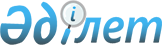 О бюджете района Тереңкөл на 2018 - 2020 годыРешение маслихата Качирского района Павлодарской области от 21 декабря 2017 года № 1/22. Зарегистрировано Департаментом юстиции Павлодарской области 26 декабря 2017 года № 5758
      Сноска. В заголовке и по всему тексту решения:

      слова "О Качирском районном бюджете", "Качирский районный маслихат", "Качирского районного маслихата" заменены словами "О бюджете района Тереңкөл", "маслихат района Тереңкөл", "маслихата района Тереңкөл" в соответствии с решением маслихата района Тереңкөл Павлодарской области от 26.09.2018 № 6/34 (вводится в действие со дня его первого официального опубликования).
      В соответствии с пунктом 2 статьи 75 Бюджетного кодекса Республики Казахстан от 4 декабря 2008 года, подпунктом 1) пункта 1 статьи 6 Закона Республики Казахстан от 23 января 2001 года "О местном государственном управлении и самоуправлении в Республике Казахстан", пунктом 4 статьи 18 Закона Республики Казахстан от 8 июля 2005 года "О государственном регулировании развития агропромышленного комплекса и сельских территорий" маслихат района Тереңкөл РЕШИЛ:
      1. Утвердить районный бюджет на 2018 - 2020 годы согласно приложениям 1, 2 и 3 соответственно, в том числе на 2018 год в следующих объемах:
      1) доходы – 6 750 319 тысяч тенге, в том числе по:
      налоговым поступлениям – 566 369 тысяч тенге;
      неналоговым поступлениям – 9 016 тысяч тенге;
      поступлениям от продажи основного капитала – 4 580 тысяч тенге;
      поступлениям трансфертов – 6 170 354 тысяч тенге;
      2) затраты – 6 773 047 тысяч тенге;
      3) чистое бюджетное кредитование – 158 944 тысячи тенге, в том числе:
      бюджетные кредиты – 180 804 тысяч тенге;
      погашение бюджетных кредитов – 21 860 тысячи тенге;
      4) сальдо по операциям с финансовыми активами – равно нулю;
      5) дефицит (профицит) бюджета – -181 672 тысячи тенге;
      6) финансирование дефицита (использование профицита) бюджета – 181 672 тысячи тенге.
      Сноска. Пункт 1 с изменениями, внесенными решениями маслихата Качирского района Павлодарской области от 30.03.2018 № 1/25 (вводится в действие с 01.01.2018); от 20.06.2018 № 1/29 (вводится в действие с 01.01.2018); с изменениями, внесенными решениями маслихата района Тереңкөл Павлодарской области от 26.09.2018 № 6/34 (вводится в действие с 01.01.2018); от 07.11.2018 № 1/36 (вводится в действие с 01.01.2018); от 06.12.2018 № 1/37 (вводится в действие с 01.01.2018).


      2. Учесть в районном бюджете на 2018 год объемы субвенций, передаваемых из областного бюджета в районный бюджет, в общей сумме 3206980 тысяч тенге.
      3. Предусмотреть в районном бюджете на 2018 - 2020 годы объемы бюджетных субвенций, передаваемых из районного бюджета в бюджеты сельских округов в следующих объемах:
      на 2018 год:
      Песчанский 92089 тысяч тенге;
      Теренкольский 169513 тысяч тенге;
      на 2019 год:
      Песчанский 94138 тысяч тенге;
      Теренкольский 170213 тысяч тенге;
      на 2020 год:
      Песчанский 97144 тысячи тенге;
      Теренкольский 174666 тысяч тенге.
      4. Учесть в районном бюджете на 2018 год целевые текущие трансферты бюджетам сельских округов в следующих размерах:
      на проведение среднего ремонта внутрипоселковых дорог в общей сумме 52 249 тысяча тенге;
      на приобретение служебного автотранспорта акимам сельских округов, в рамках внедрения четвертого уровня бюджета – 6 697 тысяч тенге;
      на обеспечение санитарии сельских населенных пунктов - 791 тысяч тенге;
      на расходы капитального характера в сфере культуры - 500 тысяч тенге.
      Сноска. Пункт 4 с изменениями, внесенными решением маслихата Качирского района Павлодарской области от 20.06.2018 № 1/29 (вводится в действие с 01.01.2018); с изменениями, внесенными решениями маслихата района Тереңкөл Павлодарской области от 26.09.2018 № 6/34 (вводится в действие с 01.01.2018); от 07.11.2018 № 1/36 (вводится в действие с 01.01.2018).


      5. Утвердить перечень бюджетных программ, не подлежащих секвестру в процессе исполнения местного бюджета на 2018 год, согласно приложению 4.
      6. Утвердить бюджетные программы сельских округов на 2018 год, согласно приложению 5.
      7. Утвердить перечень распределения сумм трансфертов органам местного самоуправления на 2018 год, согласно приложению 6.
      8. Исключен решением маслихата района Тереңкөл Павлодарской области от 07.11.2018 № 1/36 (вводится в действие с 01.01.2018).


      9. Специалистам в области здравоохранения, социального обеспечения, образования, культуры, спорта и ветеринарии, являющимся гражданскими служащими и работающим в сельских населенных пунктах, а также указанным специалистам, работающим в государственных организациях, финансируемых из местных бюджетов, установить повышенные на двадцать пять процентов оклады и тарифные ставки по сравнению со ставками специалистов, занимающихся этими видами деятельности в городских условиях.
      10. Контроль за выполнением настоящего решения возложить на постоянную планово-бюджетную комиссию районного маслихата.
      11. Настоящее решение вводится в действие с 1 января 2018 года. Районный бюджет на 2018 год
(с изменениями)
      Сноска. Приложение 1 - в редакции решения маслихата района Тереңкөл Павлодарской области от 06.12.2018 № 1/37 (вводится в действие с 01.01.2018). Районный бюджет на 2019 год Районный бюджет на 2020 год Перечень бюджетных программ, не подлежащих секвестру
в процессе исполнения местного бюджета на 2018 год Бюджетные программы сельских округов на 2018 год
(с изменениями)
      Сноска. Приложение 5 - в редакции решения маслихата района Тереңкөл Павлодарской области от 07.11.2018 № 1/36 (вводится в действие с 01.01.2018). Распределение сумм трансфертов органам местного самоуправления на 2018 год
					© 2012. РГП на ПХВ «Институт законодательства и правовой информации Республики Казахстан» Министерства юстиции Республики Казахстан
				
      Председатель сессии

М. Щербак

      Секретарь районного маслихата

С. Баяндинов
Приложение 1
к решению маслихата
района Тереңкөл
от 21 декабря 2017 года № 1/22
Категория
Категория
Категория
Категория
Сумма (тысяч тенге)
Класс
Класс
Класс
Сумма (тысяч тенге)
Подкласс
Подкласс
Сумма (тысяч тенге)
Наименование
Сумма (тысяч тенге)
1
2
3
4
5
1. Доходы
6 750 319
1
Налоговые поступления
566 369
01
Подоходный налог
244 714
2
Индивидуальный подоходный налог
244 714
03
Социальный налог
196 664
1
Социальный налог
196 664
04
Налоги на собственность
104 054
1
Налоги на имущество
68 507
3
Земельный налог
1 904
4
Налог на транспортные средства
17 958
5
Единый земельный налог
15 685
05
Внутренние налоги на товары, работы и услуги
16 537
2
Акцизы
1 615
3
Поступления за использование природных и других ресурсов
8 894
4
Сборы за ведение предпринимательской и профессиональной деятельности
6 028
08
Обязательные платежи, взимаемые за совершение юридически значимых действий и (или) выдачу документов уполномоченными на то государственными органами или должностными лицами
4 400
1
Государственная пошлина
4 400
2
Неналоговые поступления
9 016
01
Доходы от государственной собственности
614
4
Доходы на доли участия в юридических лицах, находящиеся в коммунальной собственности
63
5
Доходы от аренды имущества, находящегося в государственной собственности
515
7
Вознаграждения по кредитам, выданным из государственного бюджета
36
04
Штрафы, пени, санкции, взыскания, налагаемые государственными учреждениями, финансируемыми из государственного бюджета, а также содержащимися и финансируемыми из бюджета (сметы расходов) Национального Банка Республики Казахстан
360
1
Штрафы, пени, санкции, взыскания, налагаемые государственными учреждениями, финансируемыми из государственного бюджета, а также содержащимися и финансируемыми из бюджета (сметы расходов) Национального Банка Республики Казахстан, за исключением поступлений от организаций нефтяного сектора
360
06
Прочие неналоговые поступления
8 042
1
Прочие неналоговые поступления
8 042
3
Поступления от продажи основного капитала
4 580
01
Продажа государственного имущества, закрепленного за государственными учреждениями
1 451
1
Продажа государственного имущества, закрепленного за государственными учреждениями
1 451
03
Продажа земли и нематериальных активов
3 129
1
Продажа земли
1 189
2
Продажа нематериальных активов
1 940
4
Поступления трансфертов
6 170 354
02
Трансферты из вышестоящих органов государственного управления
6 170 354
2
Трансферты из областного бюджета
6 170 354

Функциональная группа

Функциональная группа

Функциональная группа

Функциональная группа

Функциональная группа
Сумма (тысяч тенге)
Функциональная подгруппа
Функциональная подгруппа
Функциональная подгруппа
Функциональная подгруппа
Сумма (тысяч тенге)
Администратор бюджетных программ
Администратор бюджетных программ
Администратор бюджетных программ
Сумма (тысяч тенге)
Программа
Программа
Сумма (тысяч тенге)
Наименование
Сумма (тысяч тенге)
1
2
3
4
5
6
2. Затраты
6 773 047
01
Государственные услуги общего характера
398 168
1
Представительные, исполнительные и другие органы, выполняющие общие функции государственного управления
268 727
112
Аппарат маслихата района (города областного значения)
18 331
001
Услуги по обеспечению деятельности маслихата района (города областного значения)
18 331
122
Аппарат акима района (города областного значения)
99 855
001
Услуги по обеспечению деятельности акима района (города областного значения)
92 127
003
Капитальные расходы государственного органа
1 031
113
Целевые текущие трансферты из местных бюджетов
6 697
123
Аппарат акима района в городе, города районного значения, поселка, села, сельского округа
150 541
001
Услуги по обеспечению деятельности акима района в городе, города районного значения, поселка, села, сельского округа
139 458
022
Капитальные расходы государственного органа
6 587
032
Капитальные расходы подведомственных государственных учреждений и организаций
4 496
2
Финансовая деятельность
18 435
452
Отдел финансов района (города областного значения)
18 435
001
Услуги по реализации государственной политики в области исполнения бюджета и управления коммунальной собственностью района (города областного значения)
17 467
003
Проведение оценки имущества в целях налогообложения
789
010
Приватизация, управление коммунальным имуществом, постприватизационная деятельность и регулирование споров, связанных с этим
179
5
Планирование и статистическая деятельность
18 587
453
Отдел экономики и бюджетного планирования района (города областного значения)
18 587
001
Услуги по реализации государственной политики в области формирования и развития экономической политики, системы государственного планирования
18 587
9
Прочие государственные услуги общего характера
92 419
454
Отдел предпринимательства и сельского хозяйства района (города областного значения)
27 973
001
Услуги по реализации государственной политики на местном уровне в области развития предпринимательства и сельского хозяйства
27 723
007
Капитальные расходы государственного органа
250
458
Отдел жилищно-коммунального хозяйства, пассажирского транспорта и автомобильных дорог района (города областного значения)
64 446
001
Услуги по реализации государственной политики на местном уровне в области жилищно-коммунального хозяйства, пассажирского транспорта и автомобильных дорог
11 168
013
Капитальные расходы государственного органа
238
113
Целевые текущие трансферты из местных бюджетов
53 040
02
Оборона
11 992
1
Военные нужды
9 728
122
Аппарат акима района (города областного значения)
9 728
005
Мероприятия в рамках исполнения всеобщей воинской обязанности
9 728
2
Организация работы по чрезвычайным ситуациям
2 264
122
Аппарат акима района (города областного значения)
2 264
006
Предупреждение и ликвидация чрезвычайных ситуаций масштаба района (города областного значения)
378
007
Мероприятия по профилактике и тушению степных пожаров районного (городского) масштаба, а также пожаров в населенных пунктах, в которых не созданы органы государственной противопожарной службы
1 886
04
Образование
2 552 131
1
Дошкольное воспитание и обучение
109 793
464
Отдел образования района (города областного значения)
109 793
040
Реализация государственного образовательного заказа в дошкольных организациях образования
109 793
2
Начальное, основное среднее и общее среднее образование
2 268 636
123
Аппарат акима района в городе, города районного значения, поселка, села, сельского округа
7 584
005
Организация бесплатного подвоза учащихся до школы и обратно в сельской местности
7 584
464
Отдел образования района (города областного значения)
2 066 211
003
Общеобразовательное обучение
1 993 009
006
Дополнительное образование для детей
73 202
465
Отдел физической культуры и спорта района (города областного значения)
76 334
017
Дополнительное образование для детей и юношества по спорту
76 334
472
Отдел строительства, архитектуры и градостроительства района (города областного значения)
118 507
022
Строительство и реконструкция объектов начального, основного среднего и общего среднего образования
118 507
9
Прочие услуги в области образования
173 702
464
Отдел образования района (города областного значения)
173 702
001
Услуги по реализации государственной политики на местном уровне в области образования
10 756
005
Приобретение и доставка учебников, учебно-методических комплексов для государственных учреждений образования района (города областного значения)
36 042
007
Проведение школьных олимпиад, внешкольных мероприятий и конкурсов районного (городского) масштаба
652
015
Ежемесячные выплаты денежных средств опекунам (попечителям) на содержание ребенка-сироты (детей-сирот), и ребенка (детей), оставшегося без попечения родителей
8 197
067
Капитальные расходы подведомственных государственных учреждений и организаций
118 055
06
Социальная помощь и социальное обеспечение
289 505
1
Социальное обеспечение
37 998
451
Отдел занятости и социальных программ района (города областного значения)
16 440
005
Государственная адресная социальная помощь
16 440
464
Отдел образования района (города областного значения)
21 558
030
Содержание ребенка (детей), переданного патронатным воспитателям
21 558
2
Социальная помощь
214 555
451
Отдел занятости и социальных программ района (города областного значения)
214 555
002
Программа занятости
79 511
004
Оказание социальной помощи на приобретение топлива специалистам здравоохранения, образования, социального обеспечения, культуры, спорта и ветеринарии в сельской местности в соответствии с законодательством Республики Казахстан
7 912
007
Социальная помощь отдельным категориям нуждающихся граждан по решениям местных представительных органов
40 531
010
Материальное обеспечение детей-инвалидов, воспитывающихся и обучающихся на дому
732
014
Оказание социальной помощи нуждающимся гражданам на дому
37 569
017
Обеспечение нуждающихся инвалидов обязательными гигиеническими средствами и предоставление услуг специалистами жестового языка, индивидуальными помощниками в соответствии с индивидуальной программой реабилитации инвалида
17 381
023
Обеспечение деятельности центров занятости населения
30 919
9
Прочие услуги в области социальной помощи и социального обеспечения
36 952
451
Отдел занятости и социальных программ района (города областного значения)
36 952
001
Услуги по реализации государственной политики на местном уровне в области обеспечения занятости и реализации социальных программ для населения
28 015
011
Оплата услуг по зачислению, выплате и доставке пособий и других социальных выплат
1 822
021
Капитальные расходы государственного органа
3 696
054
Размещение государственного социального заказа в неправительственных организациях
3 419
07
Жилищно-коммунальное хозяйство
2 107 914
1
Жилищное хозяйство
333 562
123
Аппарат акима района в городе, города районного значения, поселка, села, сельского округа
7 787
007
Организация сохранения государственного жилищного фонда города районного значения, поселка, села, сельского округа
7 787
472
Отдел строительства, архитектуры и градостроительства района (города областного значения)
325 775
003
Проектирование и (или) строительство, реконструкция жилья коммунального жилищного фонда
247 839
098
Приобретение жилья коммунального жилищного фонда
77 936
2
Коммунальное хозяйство
1 766 016
458
Отдел жилищно-коммунального хозяйства, пассажирского транспорта и автомобильных дорог района (города областного значения)
43 184
012
Функционирование системы водоснабжения и водоотведения
43 184
472
Отдел строительства, архитектуры и градостроительства района (города областного значения)
1 722 832 
058
Развитие системы водоснабжения и водоотведения в сельских населенных пунктах
1 722 832
3
Благоустройство населенных пунктов
8 336
458
Отдел жилищно-коммунального хозяйства, пассажирского транспорта и автомобильных дорог района (города областного значения)
8 336
016
Обеспечение санитарии населҰнных пунктов
996
018
Благоустройство и озеленение населенных пунктов
7 340
08
Культура, спорт, туризм и информационное пространство
287 103
1
Деятельность в области культуры
149 041
123
Аппарат акима района в городе, города районного значения, поселка, села, сельского округа
108 804
006
Поддержка культурно-досуговой работы на местном уровне
108 804
455
Отдел культуры и развития языков района (города областного значения)
40 237
003
Поддержка культурно-досуговой работы
40 237
2
Спорт
32 736
465
Отдел физической культуры и спорта района (города областного значения)
32 736
001
Услуги по реализации государственной политики на местном уровне в сфере физической культуры и спорта
7 890
006
Проведение спортивных соревнований на районном (города областного значения) уровне
4 627
007
Подготовка и участие членов сборных команд района (города областного значения) по различным видам спорта на областных спортивных соревнованиях
2 679
032
Капитальные расходы подведомственных государственных учреждений и организаций
17 540
3
Информационное пространство
60 778
455
Отдел культуры и развития языков района (города областного значения)
43 583
006
Функционирование районных (городских) библиотек
39 417
007
Развитие государственного языка и других языков народа Казахстана
4 166
456
Отдел внутренней политики района (города областного значения)
17 195
002
Услуги по проведению государственной информационной политики
17 195
9
Прочие услуги по организации культуры, спорта, туризма и информационного пространства
44 548
455
Отдел культуры и развития языков района (города областного значения)
23 472
001
Услуги по реализации государственной политики на местном уровне в области развития языков и культуры
11 366
010
Капитальные расходы государственного органа
192
032
Капитальные расходы подведомственных государственных учреждений и организаций
11 414
113
Целевые текущие трансферты из местных бюджетов
500
456
Отдел внутренней политики района (города областного значения)
21 076
001
Услуги по реализации государственной политики на местном уровне в области информации, укрепления государственности и формирования социального оптимизма граждан
8 199
003
Реализация мероприятий в сфере молодежной политики
12 447
006
Капитальные расходы государственного органа
430
10
Сельское, водное, лесное, рыбное хозяйство, особо охраняемые природные территории, охрана окружающей среды и животного мира, земельные отношения
153 031
1
Сельское хозяйство
119 768
472
Отдел строительства, архитектуры и градостроительства района (города областного значения)
63 423
010
Развитие объектов сельского хозяйства
63 423
473
Отдел ветеринарии района (города областного значения)
56 345
001
Услуги по реализации государственной политики на местном уровне в сфере ветеринарии
13 912
005
Обеспечение функционирования скотомогильников (биотермических ям)
530
007
Организация отлова и уничтожения бродячих собак и кошек
2 065
011
Проведение противоэпизоотических мероприятий
38 148
047
Возмещение владельцам стоимости обезвреженных (обеззараженных) и переработанных без изъятия животных, продукции и сырья животного происхождения, представляющих опасность для здоровья
животных и человека
1 690
6
Земельные отношения
12 323
463
Отдел земельных отношений района (города областного значения)
12 323
001
Услуги по реализации государственной политики в области регулирования земельных отношений на территории района (города областного значения)
10 330
006
Землеустройство, проводимое при установлении границ районов, городов областного значения, районного значения, сельских округов, поселков, сел
1 893
007
Капитальные расходы государственного органа
100
9
Прочие услуги в области сельского, водного, лесного, рыбного хозяйства, охраны окружающей среды и земельных отношений
20 940
453
Отдел экономики и бюджетного планирования района (города областного значения)
20 940
099
Реализация мер по оказанию социальной поддержки специалистов
20 940
11
Промышленность, архитектурная, градостроительная и строительная деятельность
18 784
2
Архитектурная, градостроительная и строительная деятельность
18 784
472
Отдел строительства, архитектуры и градостроительства района (города областного значения)
18 784
001
Услуги по реализации государственной политики в области строительства, архитектуры и градостроительства на местном уровне
14 569
013
Разработка схем градостроительного развития территории района, генеральных планов городов районного (областного) значения, поселков и иных сельских населенных пунктов
3 975
015
Капитальные расходы государственного органа
240
12
Транспорт и коммуникации
529 602
1
Автомобильный транспорт
524 408
123
Аппарат акима района в городе, города районного значения, поселка, села, сельского округа
68 578
045
Капитальный и средний ремонт автомобильных дорог улиц населенных пунктов
68 578
458
Отдел жилищно-коммунального хозяйства, пассажирского транспорта и автомобильных дорог района (города областного значения)
455 830
023
Обеспечение функционирования автомобильных дорог
8 606
045
Капитальный и средний ремонт автомобильных дорог районного значения и улиц населенных пунктов
240
051
Реализация приоритетных проектов транспортнойинфрастуктуры
446 984
9
Прочие услуги в сфере транспорта и коммуникаций
5 194
458
Отдел жилищно-коммунального хозяйства, пассажирского транспорта и автомобильных дорог района (города областного значения)
5 194
037
Субсидирование пассажирских перевозок по социально значимым городским (сельским), пригородным и внутрирайонным сообщениям
5 194
14
Обслуживание долга
36
1
Обслуживание долга
36
452
Отдел финансов района (города областного значения)
36
013
Обслуживание долга местных исполнительных органов по выплате вознаграждений и иных платежей по займам из областного бюджета
36
15
Трансферты
424 781
1
Трансферты
424 781
452
Отдел финансов района (города областного значения)
424 781
006
Возврат.неиспользованных (недоиспользованных) целевых трансфертов
162
024
Целевые текущие трансферты из нижестоящего бюджета на компенсацию потерь вышестоящего бюджета в связи с изменением законодательства
135 719
038
Субвенции
261 602
051
Трансферты органам местного самоуправления
27 298
3. Чистое бюджетное кредитование
158 944
Бюджетные кредиты
180 804
10
Сельское, водное, лесное, рыбное хозяйство,особо охраняемые природные территории, охрана окружающей среды и животного мира, земельные отношения
180 804
9
Прочие услуги в области сельского, водного, лесного, рыбного хозяйства, охраны окружающей среды и земельных отношений
180 804
453
Отдел экономики и бюджетного планирования района (города областного значения)
180 804
006
Бюджетные кредиты для реализации мер социальной поддержки специалистов
180 804
5
Погашение бюджетных кредитов
21 860
01
Погашение бюджетных кредитов
21 860
1
Погашение бюджетных кредитов, выданных из государственного бюджета
21 860
4. Сальдо по операциям с финансовыми активами
0
5. Дефицит (профицит) бюджета
-181 672
6. Финансирование дефицита (использование профицита) бюджета
181 672Приложение 2
к решению маслихата
района Тереңкөл
от 21 декабря 2017 года № 1/22
Категория
Категория
Категория
Категория
Сумма (тысяч тенге)
Класс
Класс
Класс
Сумма (тысяч тенге)
Подкласс
Подкласс
Сумма (тысяч тенге)
Наименование
Сумма (тысяч тенге)
1
2
3
4
5
1. Доходы
3 849 411
1
Налоговые поступления
588 200
01
Подоходный налог
262 856
2
Индивидуальный подоходный налог
262 856
03
Социальный налог
208 956
1
Социальный налог
208 956
04
Налоги на собственность
91 655
1
Налоги на имущество
54 476
3
Земельный налог
2 006
4
Налог на транспортные средства
18 877
5
Единый земельный налог
16 296
05
Внутренние налоги на товары, работы и услуги
20 183
2
Акцизы
3 000
3
Поступления за использование природных и других ресурсов
9 500
4
Сборы за ведение предпринимательской и профессиональной деятельности
7 683
08
Обязательные платежи, взимаемые за совершение юридически значимых действий и (или) выдачу документов уполномоченными на то государственными органами или должностными лицами
4 550
1
Государственная пошлина
4 550
2
Неналоговые поступления
4 955
01
Доходы от государственной собственности
1 533
4
Доходы на доли участия в юридических лицах, находящиеся в коммунальной собственности
235
5
Доходы от аренды имущества, находящегося в государственной собственности
1 280
7
Вознаграждения по кредитам, выданным из государственного бюджета
18
04
Штрафы, пени, санкции, взыскания, налагаемые государственными учреждениями, финансируемыми из государственного бюджета, а также содержащимися и финансируемыми из бюджета (сметы расходов) Национального Банка Республики Казахстан
365
1
Штрафы, пени, санкции, взыскания, налагаемые государственными учреждениями, финансируемыми из государственного бюджета, а также содержащимися и финансируемыми из бюджета (сметы расходов) Национального Банка Республики Казахстан
365
06
Прочие неналоговые поступления
3 057
1
Прочие неналоговые поступления
3 057
3
Поступления от продажи основного капитала
7 319
01
Продажа государственного имущества, закрепленного за государственными учреждениями 
4 150
1
Продажа государственного имущества, закрепленного за государственными учреждениями
4 150
03
Продажа земли и нематериальных активов
3 169
1
Продажа земли
1 480
2
Продажа нематериальных активов
1 689
4
Поступления трансфертов
3 248 937
02
Трансферты из вышестоящих органов государственного управления
3 248 937
2
Трансферты из областного бюджета
3 248 937
Функциональная группа
Функциональная группа
Функциональная группа
Функциональная группа
Функциональная группа
Сумма (тысяч тенге)
Функциональная подгруппа
Функциональная подгруппа
Функциональная подгруппа
Функциональная подгруппа
Сумма (тысяч тенге)
Администратор бюджетных программ
Администратор бюджетных программ
Администратор бюджетных программ
Сумма (тысяч тенге)
Программа
Программа
Сумма (тысяч тенге)
Наименование
Сумма (тысяч тенге)
1
2
3
4
5
6
2. Затраты
3 849 411
01
Государственные услуги общего характера
317 330
1
Представительные, исполнительные и другие органы, выполняющие общие функции государственного управления
245 413
112
Аппарат маслихата района (города областного значения)
16 962
001
Услуги по обеспечению деятельности маслихата района (города областного значения)
16 962
122
Аппарат акима района (города областного значения)
87 626
001
Услуги по обеспечению деятельности акима района (города областного значения)
87 626
123
Аппарат акима района в городе, города районного значения, поселка, села, сельского округа
140 825
001
Услуги по обеспечению деятельности акима района в городе, города районного значения, поселка, села, сельского округа
140 825
2
Финансовая деятельность
17 757
452
Отдел финансов района (города областного значения)
17 757
001
Услуги по реализации государственной политики в области исполнения бюджета и управления коммунальной собственностью района (города областного значения)
17 652
010
Приватизация, управление коммунальным имуществом, постприватизационная деятельность и регулирование споров, связанных с этим
105
5
Планирование и статистическая деятельность
18 663
453
Отдел экономики и бюджетного планирования района (города областного значения)
18 663
001
Услуги по реализации государственной политики в области формирования и развития экономической политики, системы государственного планирования
18 663
9
Прочие государственные услуги общего характера
35 497
454
Отдел предпринимательства и сельского хозяйства района (города областного значения)
24 452
001
Услуги по реализации государственной политики на местном уровне в области развития предпринимательства и сельского хозяйства
24 452
458
Отдел жилищно-коммунального хозяйства, пассажирского транспорта и автомобильных дорог района (города областного значения)
11 045
001
Услуги по реализации государственной политики на местном уровне в области жилищно-коммунального хозяйства, пассажирского транспорта и автомобильных дорог
11 045
02
Оборона
14 827
1
Военные нужды
11 956
122
Аппарат акима района (города областного значения)
11 956
005
Мероприятия в рамках исполнения всеобщей воинской обязанности
11 956
2
Организация работы по чрезвычайным ситуациям
2 871
122
Аппарат акима района (города областного значения)
2 871
006
Предупреждение и ликвидация чрезвычайных ситуаций масштаба района (города областного значения)
1 113
007
Мероприятия по профилактике и тушению степных пожаров районного (городского) масштаба, а также пожаров в населенных пунктах, в которых не созданы органы государственной противопожарной службы
1 758
04
Образование
2 300 575
1
Дошкольное воспитание и обучение
114 022
464
Отдел образования района (города областного значения)
114 022
040
Реализация государственного образовательного заказа в дошкольных организациях образования
114 022
2
Начальное, основное среднее и общее среднее образование
2 023 665
123
Аппарат акима района в городе, города районного значения, поселка, села, сельского округа
6 582
005
Организация бесплатного подвоза учащихся до школы и обратно в сельской местности
6 582
464
Отдел образования района (города областного значения)
1 941 065
003
Общеобразовательное обучение
1 867 721
006
Дополнительное образование для детей 
73 344
465
Отдел физической культуры и спорта района (города областного значения)
76 018
017
Дополнительное образование для детей и юношества по спорту
76 018
9
Прочие услуги в области образования
162 888
464
Отдел образования района (города областного значения)
162 888
001
Услуги по реализации государственной политики на местном уровне в области образования 
10 799
005
Приобретение и доставка учебников, учебно-методических комплексов для государственных учреждений образования района (города областного значения)
17 094
007
Проведение школьных олимпиад, внешкольных мероприятий и конкурсов районного (городского) масштаба
684
015
Ежемесячные выплаты денежных средств опекунам (попечителям) на содержание ребенка-сироты (детей-сирот), и ребенка (детей), оставшегося без попечения родителей 
10 305
022
Выплата единовременных денежных средств казахстанским гражданам, усыновившим (удочерившим) ребенка (детей)-сироту и ребенка (детей), оставшегося без попечения родителей
1 693
067
Капитальные расходы подведомственных государственных учреждений и организаций
122 313
06
Социальная помощь и социальное обеспечение
210 923
1
Социальное обеспечение
20 520
451
Отдел занятости и социальных программ района (города областного значения)
1 458
005
Государственная адресная социальная помощь
1 458
464
Отдел образования района (города областного значения)
19 062
030
Содержание ребенка (детей), переданного патронатным воспитателям
19 062
2
Социальная помощь
162 324
451
Отдел занятости и социальных программ района (города областного значения)
162 324
002
Программа занятости
22 772
004
Оказание социальной помощи на приобретение топлива специалистам здравоохранения, образования, социального обеспечения, культуры, спорта и ветеринарии в сельской местности в соответствии с законодательством Республики Казахстан
8 820
007
Социальная помощь отдельным категориям нуждающихся граждан по решениям местных представительных органов
59 589
010
Материальное обеспечение детей-инвалидов, воспитывающихся и обучающихся на дому
1 404
014
Оказание социальной помощи нуждающимся гражданам на дому
38 906
017
Обеспечение нуждающихся инвалидов обязательными гигиеническими средствами и предоставление услуг специалистами жестового языка, индивидуальными помощниками в соответствии с индивидуальной программой реабилитации инвалида
7 325
023
Обеспечение деятельности центров занятости населения
23 508
9
Прочие услуги в области социальной помощи и социального обеспечения
28 079
451
Отдел занятости и социальных программ района (города областного значения)
28 079
001
Услуги по реализации государственной политики на местном уровне в области обеспечения занятости и реализации социальных программ для населения
26 004
011
Оплата услуг по зачислению, выплате и доставке пособий и других социальных выплат
2 075
07
Жилищно-коммунальное хозяйство
89 013
1
Жилищное хозяйство
28 800
472
Отдел строительства, архитектуры и градостроительства района (города областного значения)
28 800
098
Приобретение жилья коммунального жилищного фонда
28 800
2
Коммунальное хозяйство
28 373
458
Отдел жилищно-коммунального хозяйства, пассажирского транспорта и автомобильных дорог района (города областного значения)
28 373
012
Функционирование системы водоснабжения и водоотведения
28 373
3
Благоустройство населенных пунктов
31 840
458
Отдел жилищно-коммунального хозяйства, пассажирского транспорта и автомобильных дорог района (города областного значения)
31 840
016
Обеспечение санитарии населенных пунктов
5 051
018
Благоустройство и озеленение населенных пунктов
26 789
08
Культура, спорт, туризм и информационное пространство
259 749
1
Деятельность в области культуры
148 168
123
Аппарат акима района в городе, города районного значения, поселка, села, сельского округа
111 737
006
Поддержка культурно-досуговой работы на местном уровне
111 737
455
Отдел культуры и развития языков района (города областного значения)
36 431
003
Поддержка культурно-досуговой работы
36 431
2
Спорт
14 788
465
Отдел физической культуры и спорта района (города областного значения)
14 788
001
Услуги по реализации государственной политики на местном уровне в сфере физической культуры и спорта
7 957
006
Проведение спортивных соревнований на районном (города областного значения) уровне
4 018
007
Подготовка и участие членов сборных команд района (города областного значения) по различным видам спорта на областных спортивных соревнованиях
2 813
3
Информационное пространство
66 532
455
Отдел культуры и развития языков района (города областного значения)
44 081
006
Функционирование районных (городских) библиотек
39 707
007
Развитие государственного языка и других языков народа Казахстана
4 374
456
Отдел внутренней политики района (города областного значения)
22 451
002
Услуги по проведению государственной информационной политики 
22 451
9
Прочие услуги по организации культуры, спорта, туризма и информационного пространства
30 261
455
Отдел культуры и развития языков района (города областного значения)
11 387
001
Услуги по реализации государственной политики на местном уровне в области развития языков и культуры
11 387
456
Отдел внутренней политики района (города областного значения)
18 874
001
Услуги по реализации государственной политики на местном уровне в области информации, укрепления государственности и формирования социального оптимизма граждан
8 134
003
Реализация мероприятий в сфере молодежной политики
10 740
10
Сельское, водное, лесное, рыбное хозяйство, особо охраняемые природные территории, охрана окружающей среды и животного мира, земельные отношения
96 143
1
Сельское хозяйство
64 927
472
Отдел строительства, архитектуры и градостроительства района (города областного значения)
10 000
010
Развитие объектов сельского хозяйства
10 000
473
Отдел ветеринарии района (города областного значения)
54 927
001
Услуги по реализации государственной политики на местном уровне в сфере ветеринарии
14 055
005
Обеспечение0функционирования скотомогильников (биотермических ям)
556
007
Организация отлова и уничтожения бродячих собак и кошек
2 168
011
Проведение противоэпизоотических мероприятий
38 148
6
Земельные отношения
10 497
463
Отдел земельных отношений района (города областного значения)
10 497
001
Услуги по реализации государственной политики в области регулирования земельных отношений на территории района (города областного значения)
10 497
9
Прочие услуги в области сельского, водного, лесного, рыбного хозяйства, охраны окружающей среды и земельных отношений
20 719
453
Отдел экономики и бюджетного планирования района (города областного значения)
20 719
099
Реализация мер по оказанию социальной поддержки специалистов
20 719
11
Промышленность, архитектурная, градостроительная и строительная деятельность
16 669
2
Архитектурная, градостроительная и строительная деятельность
16 669
472
Отдел строительства, архитектуры и градостроительства района (города областного значения)
16 669
001
Услуги по реализации государственной политики в области строительства, архитектуры и градостроительства на местном уровне
11 995
013
Разработка схем градостроительного развития территории района, генеральных планов городов районного (областного) значения, поселков и иных сельских населенных пунктов
4 674
12
Транспорт и коммуникации
83 494
1
Автомобильный транспорт
78 041
123
Аппарат акима района в городе, города районного значения, поселка, села, сельского округа
72 694
045
Капитальный и средний ремонт автомобильных дорог улиц населенных пунктов 
72 694
458
Отдел жилищно-коммунального хозяйства, пассажирского транспорта и автомобильных дорог района (города областного значения)
5 347
023
Обеспечение функционирования автомобильных дорог
5 347
9
Прочие услуги в сфере транспорта и коммуникаций
5 453
458
Отдел жилищно-коммунального хозяйства, пассажирского транспорта и автомобильных дорог района (города областного значения)
5 453
037
Субсидирование пассажирских перевозок по социально значимым городским (сельским), пригородным и внутрирайонным сообщениям
5 453
13
Прочие
12 524
3
Поддержка предпринимательской деятельности и защита конкуренции
515
454
Отдел предпринимательства и сельского хозяйства района (города областного значения)
515
006
Поддержка предпринимательской деятельности
515
9
Прочие
12 009
452
Отдел финансов района (города областного значения)
12 009
012
Резерв местного исполнительного органа района (города областного значения)
9 006
050
Резерв местного исполнительного органа района (города областного значения) на покрытие дефицита наличности бюджетов городов районного значения, сел, поселков, сельских округов
3 003
14
Обслуживание долга
18
1
Обслуживание долга
18
452
Отдел финансов района (города областного значения)
18
013
Обслуживание долга местных исполнительных органов по выплате вознаграждений и иных платежей по займам из областного бюджета
18
15
Трансферты
448 146
1
Трансферты
448 146
452
Отдел финансов района (города областного значения)
448 146
024
Целевые текущие трансферты из нижестоящего бюджета на компенсацию потерь вышестоящего бюджета в связи с изменением законодательства
155 518
038
Субвенции
264 351
051
Трансферты органам местного самоуправления
28 277
3. Чистое бюджетное кредитование
- 17 772
Бюджетные кредиты
0
5
Погашение бюджетных кредитов
17 772
01
Погашение бюджетных кредитов
17 772
1
Погашение бюджетных кредитов, выданных из государственного бюджета
17 772
4. Сальдо по операциям с финансовыми активами
0
5. Дефицит (профицит) бюджета
17 772
6. Финансирование дефицита (использование профицита) бюджета
-17 772Приложение 3
к решению маслихата
района Тереңкөл
от 21 декабря 2017 года № 1/22
Категория
Категория
Категория
Категория
Сумма (тысяч тенге)
Класс
Класс
Класс
Сумма (тысяч тенге)
Подкласс
Подкласс
Сумма (тысяч тенге)
Наименование
Сумма (тысяч тенге)
1
2
3
4
5
1. Доходы
3 874 879
1
Налоговые поступления
590 352
01
Подоходный налог
263 397
2
Индивидуальный подоходный налог
263 397
03
Социальный налог
209 920
1
Социальный налог
209 920
04
Налоги на собственность
91 731
1
Налоги на имущество
54 649
3
Земельный налог
1 639
4
Налог на транспортные средства
18 975
5
Единый земельный налог
16 468
05
Внутренние налоги на товары, работы и услуги
20 704
2
Акцизы
3 200
3
Поступления за использование природных и других ресурсов
9 602
4
Сборы за ведение предпринимательской и профессиональной деятельности
7 902
08
Обязательные платежи, взимаемые за совершение юридически значимых действий и (или) выдачу документов уполномоченными на то государственными органами или должностными лицами
4 600
1
Государственная пошлина
4 600
2
Неналоговые поступления
11 441
01
Доходы от государственной собственности
1 762
4
Доходы на доли участия в юридических лицах, находящиеся в коммунальной собственности
252
5
Доходы от аренды имущества, находящегося в государственной собственности
1 492
7
Вознаграждения по кредитам, выданным из государственного бюджета
18
04
Штрафы, пени, санкции, взыскания, налагаемые государственными учреждениями, финансируемыми из государственного бюджета, а также содержащимися и финансируемыми из бюджета (сметы расходов) Национального Банка Республики Казахстан
395
1
Штрафы, пени, санкции, взыскания, налагаемые государственными учреждениями, финансируемыми из государственного бюджета, а также содержащимися и финансируемыми из бюджета (сметы расходов) Национального Банка Республики Казахстан, за исключением поступлений от организаций нефтяного сектора
395
06
Прочие неналоговые поступления
9 284
1
Прочие неналоговые поступления
9 284
3
Поступления от продажи основного капитала
8 210
01
Продажа государственного имущества, закрепленного за государственными учреждениями 
4 520
1
Продажа государственного имущества, закрепленного за государственными учреждениями
4 520
03
Продажа земли и нематериальных активов
3 690
1
Продажа земли
1 790
2
Продажа нематериальных активов
1 900
4
Поступления трансфертов
3 264 876
02
Трансферты из вышестоящих органов государственного управления
3 264 876
2
Трансферты из областного бюджета
3 264 876
Функциональная группа
Функциональная группа
Функциональная группа
Функциональная группа
Функциональная группа
Сумма (тысяч тенге)
Функциональная подгруппа
Функциональная подгруппа
Функциональная подгруппа
Функциональная подгруппа
Сумма (тысяч тенге)
Администратор бюджетных программ
Администратор бюджетных программ
Администратор бюджетных программ
Сумма (тысяч тенге)
Программа
Программа
Сумма (тысяч тенге)
Наименование
Сумма (тысяч тенге)
1
2
3
4
5
6
2. Затраты
3 874 879
01
Государственные услуги общего характера
325 485
1
Представительные, исполнительные и другие органы, выполняющие общие функции государственного управления
251 851
112
Аппарат маслихата района (города областного значения)
17 647
001
Услуги по обеспечению деятельности маслихата района (города областного значения)
17 647
122
Аппарат акима района (города областного значения)
88 537
001
Услуги по обеспечению деятельности акима района (города областного значения)
88 537
123
Аппарат акима района в городе, города районного значения, поселка, села, сельского округа
145 667
001
Услуги по обеспечению деятельности акима района в городе, города районного значения, поселка, села, сельского округа
145 667
2
Финансовая деятельность
18 034
452
Отдел финансов района (города областного значения)
18 034
001
Услуги по реализации государственной политики в области исполнения бюджета и управления коммунальной собственностью района (города областного значения)
17 925
010
Приватизация, управление коммунальным имуществом, постприватизационная деятельность и регулирование споров, связанных с этим
109
5
Планирование и статистическая деятельность
18 857
453
Отдел экономики и бюджетного планирования района (города областного значения)
18 857
001
Услуги по реализации государственной политики в области формирования и развития экономической политики, системы государственного планирования 
18 857
9
Прочие государственные услуги общего характера
36 743
454
Отдел предпринимательства и сельского хозяйства района (города областного значения)
25 293
001
Услуги по реализации государственной политики на местном уровне в области развития предпринимательства и сельского хозяйства
25 293
458
Отдел жилищно-коммунального хозяйства, пассажирского транспорта и автомобильных дорог района (города областного значения)
11 450
001
Услуги по реализации государственной политики на местном уровне в области жилищно-коммунального хозяйства, пассажирского транспорта и автомобильных дорог
11 450
02
Оборона
15 461
1
Военные нужды
12 460
122
Аппарат акима района (города областного значения)
12 460
005
Мероприятия в рамках исполнения всеобщей воинской обязанности
12 460
2
Организация работы по чрезвычайным ситуациям
3 001
122
Аппарат акима района (города областного значения)
3 001
006
Предупреждение и ликвидация чрезвычайных ситуаций масштаба района (города областного значения)
1 158
007
Мероприятия по профилактике и тушению степных пожаров районного (городского) масштаба, а также пожаров в населенных пунктах, в которых не созданы органы государственной противопожарной службы
1 843
04
Образование
2 407 993
1
Дошкольное воспитание и обучение
114 967
464
Отдел образования района (города областного значения)
114 967
040
Реализация государственного образовательного заказа в дошкольных организациях образования
114 967
2
Начальное, основное среднее и общее среднее образование
2 126 814
123
Аппарат акима района в городе, города районного значения, поселка, села, сельского округа
6 756
005
Организация бесплатного подвоза учащихся до школы и обратно в сельской местности
6 756
464
Отдел образования района (города областного значения)
2 043 248
003
Общеобразовательное обучение
1 966 063
006
Дополнительное образование для детей 
77 185
465
Отдел физической культуры и спорта района (города областного значения)
76 810
017
Дополнительное образование для детей и юношества по спорту
76 810
9
Прочие услуги в области образования
166 212
464
Отдел образования района (города областного значения)
166 212
001
Услуги по реализации государственной политики на местном уровне в области образования 
10 813
005
Приобретение и доставка учебников, учебно-методических комплексов для государственных учреждений образования района (города областного значения)
17 778
007
Проведение школьных олимпиад, внешкольных мероприятий и конкурсов районного (городского) масштаба
711
015
Ежемесячные выплаты денежных средств опекунам (попечителям) на содержание ребенка-сироты (детей-сирот), и ребенка (детей), оставшегося без попечения родителей 
10 412
022
Выплата единовременных денежных средств казахстанским гражданам, усыновившим (удочерившим) ребенка (детей)-сироту и ребенка (детей), оставшегося без попечения родителей
1 760
067
Капитальные расходы подведомственных государственных учреждений и организаций
124 738
06
Социальная помощь и социальное обеспечение
221 112
1
Социальное обеспечение
21 340
451
Отдел занятости и социальных программ района (города областного значения)
1 516
005
Государственная адресная социальная помощь
1 516
464
Отдел образования района (города областного значения)
19 824
030
Содержание ребенка (детей), переданного патронатным воспитателям
19 824
2
Социальная помощь
168 225
451
Отдел занятости и социальных программ района (города областного значения)
168 225
002
Программа занятости
23 148
004
Оказание социальной помощи на приобретение топлива специалистам здравоохранения, образования, социального обеспечения, культуры, спорта и ветеринарии в сельской местности в соответствии с законодательством Республики Казахстан
9 172
007
Социальная помощь отдельным категориям нуждающихся граждан по решениям местных представительных органов
61 525
010
Материальное обеспечение детей-инвалидов, воспитывающихся и обучающихся на дому
1 460
014
Оказание социальной помощи нуждающимся гражданам на дому
41 919
017
Обеспечение нуждающихся инвалидов обязательными гигиеническими средствами и предоставление услуг специалистами жестового языка, индивидуальными помощниками в соответствии с индивидуальной программой реабилитации инвалида
7 401
023
Обеспечение деятельности центров занятости населения
23 600
9
Прочие услуги в области социальной помощи и социального обеспечения
31 547
451
Отдел занятости и социальных программ района (города областного значения)
31 547
001
Услуги по реализации государственной политики на местном уровне в области обеспечения занятости и реализации социальных программ для населения
29 389
011
Оплата услуг по зачислению, выплате и доставке пособий и других социальных выплат
2 158
07
Жилищно-коммунальное хозяйство
122 265
1
Жилищное хозяйство
59 476
458
Отдел жилищно-коммунального хозяйства, пассажирского транспорта и автомобильных дорог района (города областного значения)
30 676
004
Обеспечение жильем отдельных категорий граждан
30 676
472
Отдел строительства, архитектуры и градостроительства района (города областного значения)
28 800
098
Приобретение жилья коммунального жилищного фонда
28 800
2
Коммунальное хозяйство
29 507
458
Отдел жилищно-коммунального хозяйства, пассажирского транспорта и автомобильных дорог района (города областного значения)
29 507
012
Функционирование системы водоснабжения и водоотведения
29 507
3
Благоустройство населенных пунктов
33 282
458
Отдел жилищно-коммунального хозяйства, пассажирского транспорта и автомобильных дорог района (города областного значения)
33 282
016
Обеспечение санитарии населенных пунктов
5 253
018
Благоустройство и озеленение населенных пунктов
28 029
08
Культура, спорт, туризм и информационное пространство
270 924
1
Деятельность в области культуры
153 984
123
Аппарат акима района в городе, города районного значения, поселка, села, сельского округа
115 924
006
Поддержка культурно-досуговой работы на местном уровне
115 924
455
Отдел культуры и развития языков района (города областного значения)
38 060
003
Поддержка культурно-досуговой работы
38 060
2
Спорт
15 369
465
Отдел физической культуры и спорта района (города областного значения)
15 369
001
Услуги по реализации государственной политики на местном уровне в сфере физической культуры и спорта
8 265
006
Проведение спортивных соревнований на районном (города областного значения) уровне
4 179
007
Подготовка и участие членов сборных команд района (города областного значения) по различным видам спорта на областных спортивных соревнованиях
2 925
3
Информационное пространство
70 259
455
Отдел культуры и развития языков района (города областного значения)
46 910
006
Функционирование районных (городских) библиотек
42 361
007
Развитие государственного языка и других языков народа Казахстана
4 549
456
Отдел внутренней политики района (города областного значения)
23 349
002
Услуги по проведению государственной информационной политики 
23 349
9
Прочие услуги по организации культуры, спорта, туризма и информационного пространства
31 312
455
Отдел культуры и развития языков района (города областного значения)
11 883
001
Услуги по реализации государственной политики на местном уровне в области развития языков и культуры
11 883
456
Отдел внутренней политики района (города областного значения)
19 429
001
Услуги по реализации государственной политики на местном уровне в области информации, укрепления государственности и формирования социального оптимизма граждан
8 219
003
Реализация мероприятий в сфере молодежной политики
11 210
10
Сельское, водное, лесное, рыбное хозяйство, особо охраняемые природные территории, охрана окружающей среды и животного мира, земельные отношения
97 846
1
Сельское хозяйство
65 654
472
Отдел строительства, архитектуры и градостроительства района (города областного значения)
10 000
010
Развитие объектов сельского хозяйства
10 000
473
Отдел ветеринарии района (города областного значения)
55 654
001
Услуги по реализации государственной политики на местном уровне в сфере ветеринарии
14 674
005
Обеспечение функционирования скотомогильников (биотермических ям)
578
007
Организация отлова и уничтожения бродячих собак и кошек
2 254
011
Проведение противоэпизоотических мероприятий
38 148
6
Земельные отношения
10 645
463
Отдел земельных отношений района (города областного значения)
10 645
001
Услуги по реализации государственной политики в области регулирования земельных отношений на территории района (города областного значения)
10 645
9
Прочие услуги в области сельского, водного, лесного, рыбного хозяйства, охраны окружающей среды и земельных отношений
21 547
453
Отдел экономики и бюджетного планирования района (города областного значения)
21 547
099
Реализация мер по оказанию социальной поддержки специалистов
21 547
11
Промышленность, архитектурная, градостроительная и строительная деятельность
16 981
2
Архитектурная, градостроительная и строительная деятельность
16 981
472
Отдел строительства, архитектуры и градостроительства района (города областного значения)
16 981
001
Услуги по реализации государственной политики в области строительства, архитектуры и градостроительства на местном уровне
12 120
013
Разработка схем градостроительного развития территории района, генеральных планов городов районного (областного) значения, поселков и иных сельских населенных пунктов
4 861
12
Транспорт и коммуникации
84 264
1
Автомобильный транспорт
78 593
123
Аппарат акима района в городе, города районного значения, поселка, села, сельского округа
73 464
045
Капитальный и средний ремонт автомобильных дорог улиц населенных пунктов 
73 464
458
Отдел жилищно-коммунального хозяйства, пассажирского транспорта и автомобильных дорог района (города областного значения)
5 129
023
Обеспечение функционирования автомобильных дорог
5 129
9
Прочие услуги в сфере транспорта и коммуникаций
5 671
458
Отдел жилищно-коммунального хозяйства, пассажирского транспорта и автомобильных дорог района (города областного значения)
5 671
037
Субсидирование пассажирских перевозок по социально значимым городским (сельским), пригородным и внутрирайонным сообщениям
5 671
13
Прочие
12 735
3
Поддержка предпринимательской деятельности и защита конкуренции
535
454
Отдел предпринимательства и сельского хозяйства района (города областного значения)
535
006
Поддержка предпринимательской деятельности
535
9
Прочие
12 200
452
 Отдел финансов района (города областного значения)
12 200
012
Резерв местного исполнительного органа района (города областного значения)
9 150
050
Резерв местного исполнительного органа района (города областного значения) на покрытие дефицита наличности бюджетов городов районного значения, сел, поселков, сельских округов
3 050
14
Обслуживание долга
18
1
Обслуживание долга
18
452
Отдел финансов района (города областного значения)
18
013
Обслуживание долга местных исполнительных органов по выплате вознаграждений и иных платежей по займам из областного бюджета
18
15
Трансферты
299 795
1
Трансферты
299 795
452
Отдел финансов района (города областного значения)
299 795
038
Субвенции
271 810
051
Трансферты органам местного самоуправления
27 985
3. Чистое бюджетное кредитование
-17 772
Бюджетные кредиты
0
5
Погашение бюджетных кредитов
17 772
01
Погашение бюджетных кредитов
17 772
1
Погашение бюджетных кредитов, выданных из государственного бюджета
17 772
4. Сальдо по операциям с финансовыми активами
0 
5. Дефицит (профицит) бюджета
17 772
6. Финансирование дефицита (использование профицита) бюджета
-17 772Приложение 4
к решению маслихата
района Тереңкөл
от 21 декабря 2017 года № 1/22
Функциональная группа
Функциональная группа
Функциональная группа
Функциональная группа
Функциональная группа
Функциональная подгруппа
Функциональная подгруппа
Функциональная подгруппа
Функциональная подгруппа
Администратор бюджетной программы
Администратор бюджетной программы
Администратор бюджетной программы
Программа
Программа
Наименование
1
2
3
4
5
04
Образование
2
Начальное, основное среднее и общее среднее образование
464
Отдел образования района (города областного значения)
003
Общеобразовательное обучениеПриложение 5
к решению маслихата
района Тереңкөл
от 21 декабря 2017 года № 1/22
Функциональная группа
Функциональная группа
Функциональная группа
Функциональная группа
Функциональная группа
Функциональная подгруппа
Функциональная подгруппа
Функциональная подгруппа
Функциональная подгруппа
Администратор бюджетной программы
Администратор бюджетной программы
Администратор бюджетной программы
Программа
Программа
Наименование
1
2
3
4
5
01
Государственные услуги общего характера
1
Представительные, исполнительные и другие органы, выполняющие общие функции государственного управления
123
Аппарат акима района в городе, города районного значения, поселка, села, сельского округа
001
Услуги по обеспечению деятельности акима района в городе, города районного значения, поселка, села, сельского округа
Аппарат акима Байконысского сельского округа
Аппарат акима Берегового сельского округа
Аппарат акима Бобровского сельского округа
Аппарат акима Верненского сельского округа
Аппарат акима Воскресенского сельского округа
Аппарат акима Жанакурлусского сельского округа
Аппарат акима Ивановского сельского округа
Аппарат акима Калиновского сельского округа
Аппарат акима Октябрьского сельского округа
Аппарат акима Федоровского сельского округа
022
Капитальные расходы государственного органа
Аппарат акима Байконысского сельского округа
Аппарат акима Жанакурлусского сельского округа
Аппарат акима Калиновского сельского округа
032
Капитальные.расходы.подведомственных государственных учреждений и организаций
Аппарат акима Берегового сельского округа
Аппарат акима Бобровского сельского округа
Аппарат акима Ивановского сельского округа
Аппарат акима Воскресенского сельского округа
04
Образование
2
Начальное, основное среднее и общее среднее образование
123
Аппарат акима района в городе, города районного значения, поселка, села, сельского округа
005
Организация бесплатного подвоза учащихся до школы и обратно в сельской местности
Аппарат акима Берегового сельского округа
Аппарат акима Жанакурлусского сельского округа
Аппарат акима Ивановского сельского округа
Аппарат акима Калиновского сельского округа
Аппарат акима Федоровского сельского округа
07
Жилищно-коммунальное хозяйство
1
Жилищное хозяйство
123
Аппарат акима района в городе, города районного значения, поселка, села, сельского округа
007
Организация сохранения государственного жилищного фонда города районного значения, поселка, села,сельского округа
Аппарат акима Верненского сельского округа
Аппарат акима Жанакурлусского сельского округа
Аппарат акима Ивановского сельского округа
08
Культура, спорт, туризм и информационное пространство
1
Деятельность в области культуры
123
Аппарат акима района в городе, города районного значения, поселка, села, сельского округа
006
Поддержка культурно-досуговой работы на местном уровне
Аппарат акима Байконысского сельского округа
Аппарат акима Берегового сельского округа
Аппарат акима Бобровского сельского округа
Аппарат акима Верненского сельского округа
Аппарат акима Воскресенского сельского округа
Аппарат акима Жанакурлусского сельского округа
Аппарат акима Ивановского сельского округа
Аппарат акима Калиновского сельского округа
Аппарат акима Октябрьского сельского округа
Аппарат акима Федоровского сельского округа
12
Транспорт и коммуникации
1
Автомобильный транспорт
123
Аппарат акима района в городе, города районного значения, поселка, села, сельского округа
045
Капитальный и средний ремонт автомобильных дорог улиц населенных пунктов
Аппарат акима Байконысского сельского округа
Аппарат акима Верненского сельского округаПриложение 6
к решению маслихата
района Тереңкөл
от 21 декабря 2017 года № 1/22
№ 
Наименование сельских округов
Сумма (тысяч тенге)
1
2
3
1
Байконысский сельский округ
3 073
2
Береговой сельский округ
3 817
3
Бобровский сельский округ
2 705
4
Верненский сельский округ
3 634
5
Воскресенский сельский округ
2 136
6
Жанакурлусский сельский округ
2 431
7
Ивановский сельский округ
2 040
8
Калиновский сельский округ
2 519
9
Октябрьский сельский округ
2 537
10
Федоровский сельский округ
2 406
Всего:
27 298